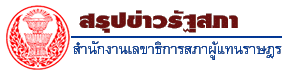  		         คณะผู้แทน สนช. เข้าร่วมประชุม AIPA Caucus ครั้งที่ ๗                                      ณ เมืองเสียมราฐ ราชอาณาจักรกัมพูชา 	วันที่ ๒๖ – ๓๐ กรกฎาคม ๕๘ พลอากาศเอก ชาลี จันทร์เรือง สมาชิกสภานิติบัญญัติแห่งชาติ ในฐานะหัวหน้าคณะผู้แทนสภานิติบัญญัติแห่งชาติ จะนำคณะผู้แทนสภานิติบัญญัติแห่งชาติ เข้าร่วมประชุม AIPA Caucus ครั้งที่ ๗ ณ เมืองเสียมราฐ ราชอาณาจักรกัมพูชา สำหรับการประชุม AIPA Caucus เป็นการประชุมในกรอบของสมัชชารัฐสภาอาเซียน (AIPA)                           โดยมีวัตถุประสงค์หลักในการร่วมกันทำให้มาตรการ ระเบียบข้อบังคับ หรือข้อกำหนดทางกฎหมายของประเทศสมาชิก เป็นไปในทิศทางเดียวกัน เพื่อนำไปสู่การสร้างความสอดคล้องทางกฎหมายของประเทศสมาชิก AIPA และยกระดับการทำงานร่วมกันระหว่าง AIPA กับ ASEAN โดยการประชุมครั้งนี้ ได้กำหนดหัวข้อการประชุมใน ๒ ประเด็นหลัก ได้แก่  	๑. การติดตามข้อมติการประชุมใหญ่สมัชชารัฐสภาอาเซียน ครั้งที่ ๓๕  	๒. การหารือในหัวข้อ “การท่องเที่ยวอาเซียน : การส่งเสริมการอนุรักษ์ธรรมชาติและการพัฒนาการท่องเที่ยวอย่างยั่งยืน"  			*****************************************